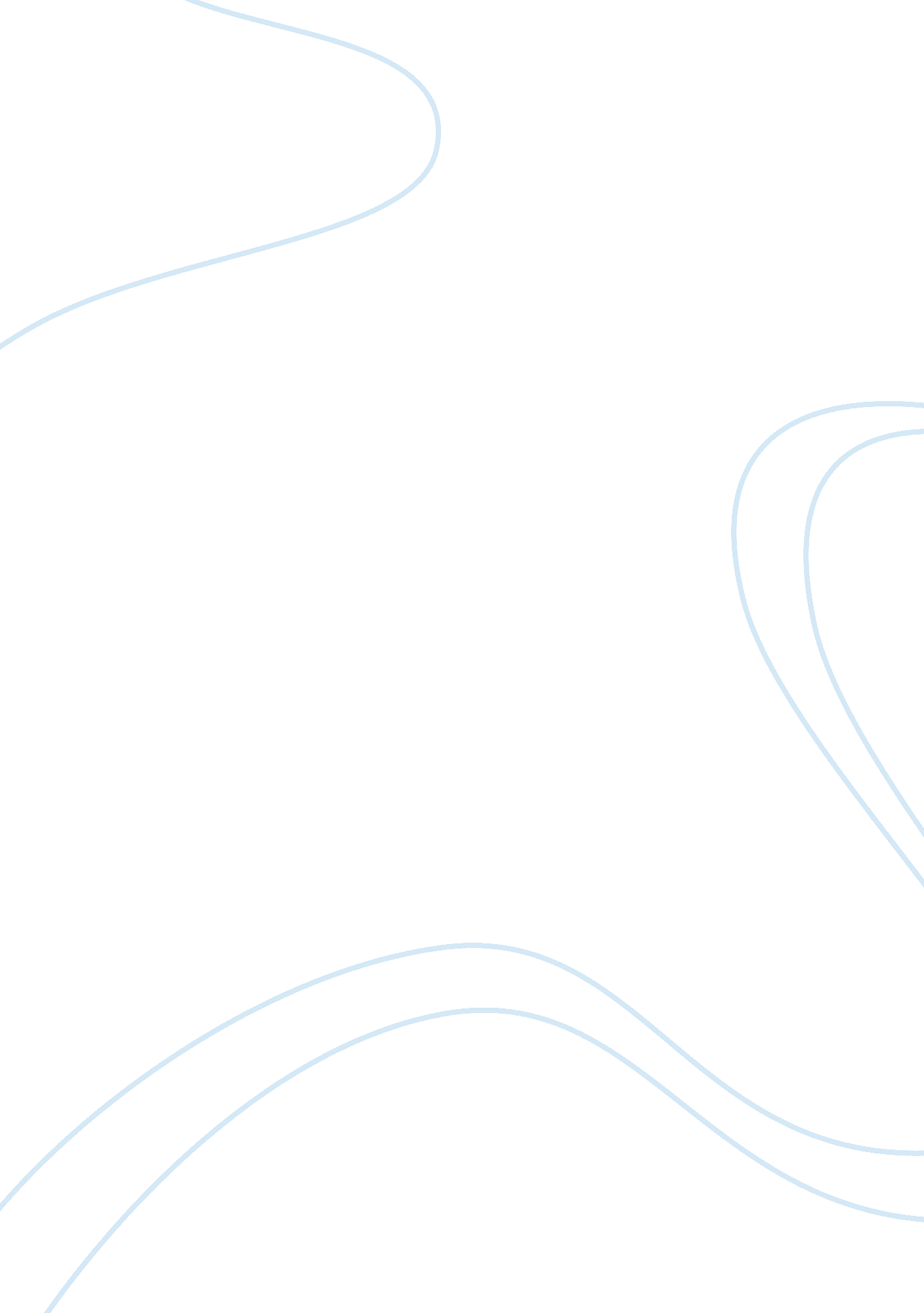 Experimental researchSociology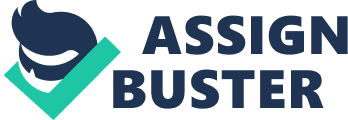 of the of the of the Experimental Research Experimental research is exclusive in that it is the sole kind of study that exactly endeavors to leverage a specific variable, and it is the sole kind that, when utilized correctly, can actually check hypotheses regarding the cause-and-effect relationships. Experimental concepts are some of the strongest accessible for informative investigators to use in working out origin and effect. (Fraenkel, 110-114) 
The following are two choices that may be utilized to teach numbers utilizing the experimental study method. First, students are granted a worksheet where an outline of the artifact (object) is drawn with coding letters and are proposed to recognize the fixed points, the trajectories of the going points (e. g. G along with F), the extent of the bars, and so on and so forth. After this investigation, they are inquired to conjecture the title (if any) of the trajectory of the point E (junction of GH as well as FI) finding it with a graphite lead on the timber platform. The drawing is shortly identified as an arch of an ellipse after which the conjecture is successfully formed. Then the method of verification building is to be initiated. 
The second choice is that the learners have to observe and move around. Their method appears time trashing and not productive and has to be supervised by a strolling educator who proceeds from one group of students to the other one, giving each group equal time, displaying how to discover the artifact, with altering races and, perhaps, no word. The primary weak direct appears to need a more powerful teachers control. The learners manage to not require (and preferably do not desire) to assess bars by a ruler. As shortly as they observe some invariants, they make use of their hands: they imagine to choose up the line section EG involving forefinger along with the thumb and to revolve it until it equals EI. They replicate the activity on the two FE and FH. Silent signs appear to be sufficient to assure them. Maybe phrases and deductive chains are absent. Writing as well as justifying (for example by symmetry) the equality: 
EI + HE = EG + HE = HG 
That comprises the metric part of ellipse with foci I as well as H is the dull equivalent of a connection found by producing " infinitely many" trials, throughout the revolving of H around G. 
In both situations of the experimental research methods of teaching math, if the drawing is made too early, the mind is concentrated on the last outcome of drawing instead of on the dynamical method of drawing. 
Works Cited 
Fraenkel, Jack R. and Wallen, Norman E. (2010) How to Design and Evaluate Research in Education. McGraw-Hill (pg. 110-114) 